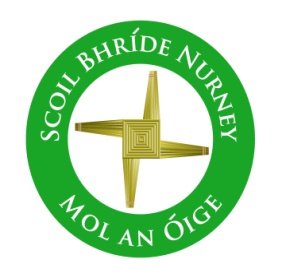 School Self Evaluation Report  School Improvement Plan 2018/19School Self Evaluation Process Timeline:January/February (gather qualitative and quantitative data)May/June (gather quantitative data, analysis and decision making)September/October (write up SSE and SIP)November – June (School Improvement Plan implementation)School Curricular Planning, Teaching and Learning Timeline: 3 year policy review cycleSchool Self Evaluation ReportThe focus of the evaluationA school self-evaluation of teaching and learning in Scoil Bhríde was undertaken during the period May 2018 to June 2018. During the evaluation, teaching and learning in the following curriculum areas were evaluated: MathematicsPrimary Language CurriculumLegislative and regulatory checklistThis is a report on the findings of the evaluation.School context Scoil Bhríde is located in a tranquil setting amid playgrounds, green areas and sports amenities in the heart of the beautiful rural village of Nurney in County Kildare.Our school enjoys a very pleasant, stimulating and attractive setting, with large, bright, well-equipped rooms ensuring the needs of every child are met on a daily basis.Our school has served the village of Nurney and surrounding area for over a hundred years. Being a ‘village school’ is very important to us and we maintain strong links with our local community.Scoil Bhríde is a co-ed vertical school focused on providing a high-quality teaching and learning environment in a spirit of partnership with our pupils, parents and wider community. Our School revolves around the core principles of kindness, safety, responsibility and respect so that our school is a peaceful, calm and safe place where everyone can learn and achieve success.School EthosScoil Bhríde Nurney is a Catholic school which aims at promoting the full and harmonious development of all aspects of our pupils: intellectual, physical, emotional, cultural, moral and spiritual including a living relationship with God and with other people.Scoil Bhríde promotes a philosophy of life based on a belief in God and Jesus Christ. Scoil Bhríde provides religious education for our pupils in accordance with the doctrines, practices and tradition of the Catholic Church and promotes the formation of pupils in the Catholic faith.While we embrace the Catholic faith, we welcome and embrace the children of all creeds.School MissionScoil Bhríde Nurney is a Catholic Primary School which strives to provide a well ordered, happy and secure community atmosphere where the self esteem of each child will be enhanced and the educational, spiritual, moral and cultural needs of each child identified and developed with compassion, enthusiasm and due regard for the child’s individuality. Scoil Bhríde Nurney promotes excellence in teaching and learning.School PhilosophyWe support the philosophy of education basic to the three main aims of primary education as stated in the Primary CurriculumTo enable the child to live a full life as a child and to realise his or her potential as a unique individualTo enable the child to develop as a social being through living and co-operating with others and so contribute to the good of societyTo prepare the child for further education and lifelong learningIt is our wish that the school’s total curriculum acknowledges the variety of needs and learning abilities among the pupils and endeavours to strike a balance between an emphasis on an academic core and on the provision of a wide range of other important learning experiencesWe recognise how important it is for each child to develop the oral, comprehension, reading and written skills of the English language which are so necessary when working in other subject areas and when interacting with others in life. We recognise that it is extremely difficult for any child to reach his/her full potential if he/she has not mastered the basic skills of the language while in primary schoolWe recognise that individual growth best takes place in an atmosphere of openness and friendliness. Accordingly we strive, in each class and throughout the school, to create a strong sense of community so that no child will feel alienated or marginalised at school. We aim to help the children feel that their teachers are people they can trust and on whom they can depend. In a school, our size it is possible for all the teachers to get to know each child from their induction into the schoolWe acknowledge that our school is a Catholic school and therefore we strive to create a school community where Gospel values of hope, justice, fairplay, compassion, love and reconciliation are fostered. The whole school co-operates when we perform our ‘Nativity Play’ at Christmas and the school choir performs at First Confession and First Holy Communion ceremoniesThe parents are the primary educators of their children and the school is where the professional educators complement the work of the home. In recognition of this fact the school seeks to maintain friendly collaboration and a good working rapport with all parents. The child’s balanced growth and development – not just academic progress is the focus of such collaborationWe believe that all children are equal regardless of gender, ability, creed or social backgroundSummaryWe have adopted the seanfhocal “Mol an Óige” as our school motto. Our philosophy is to know each child, to lead them with affection and fairness and to prepare them for life by developing them socially and personally.We aim for high academic standards and we will demand that each child does his/her best. We believe that this demand will be met by a child who is secure and happy in school and who feels his/her efforts are appreciated.2. Progress made on previously-identified improvement targetsNon – applicable3. Summary of school self-evaluation findings4.1 Our school has strengths in the following areas:The warm relationships between the teachers and pupils make this school specialThe children are generally happyWe pride ourselves on the holistic care we give to our pupilsThe dedication of the staff and the concern they have for the children is something we should all be proud ofWe have a lovely comfortable buildingWe have a caring atmosphere and a hard-working dedicated staffThe children are valued and made to feel specialPeople are very caring of others going through a difficult timeIt is a very welcoming school for visitors and newcomersThe organisation of testing and formative assessment is top classParents are made feel welcome and engagement with staffThe staff are very open to new ideas, methods and practiceOn a whole school level our literacy and numeracy scores are above the national average School Improvement Plan4.2 The following areas are prioritised for improvement: Learner outcomes: achieve the stated learning objectives for the term and yearImplementation of the new PLC with software tools in our 5 year digital learning plan, with a particular focus on handwriting Focus on the measurements strand of the Mathematics curriculumTeachers’ individual practice: selects and uses planning, preparation and assessment practices that progress pupils’ learningImplementation of the new PLC with software tools in our 5 year digital learning planAppendix to School Self-Evaluation Report: Legislative and regulatory checklistAppendix to School Self-Evaluation Report: Policy checklistThree Year Policy Review CycleYEAR ‘A’Sept: 2014, 2017, 2020, 2023, 2026, 2029, 2032, 2035 etc.Child Protection PolicyAnti - Bullying PolicySupervision policyAttendance policyCode of behaviour policyCommercialism policyComplaints policyEPV days policyMobile phone and electronic devices policyParty invitation policySafety statementSchool accident and first aid policySubstance use policyAcceptable Internet Use policy YEAR ‘B’Sept: 2015, 2018, 2021, 2024, 2027, 2030, 2033, 2036 etc.Child Protection PolicyAnti - Bullying PolicyAdministration of medicines policyWork experience / Teaching practice policySEN – Learning language support and resource teaching (support teaching) policyCCTV policyCustody / access / separation policyClass and classroom allocation policyData protection policyEducation management software policyExemption from Irish policySchool transport policySpecial needs assistant policyYEAR ‘C’Sept: 2016, 2019, 2022, 2025, 2028, 2031, 2034, 2037 etc.Child Protection PolicyAnti - Bullying PolicyAdmissions and enrolment policyRSE policySPHE policyMaths policyAssessment policyBook rental scheme policyParents as partners policyUse of school premises policySEN policyAssistive Technology policySchool Prefect policyWhistle Blower policyYEAR ‘D’Sept: 2017, 2020, 2023, 2026, 2029, 2032, 2035, 2038 etc.Child Protection PolicyAnti - Bullying Policy?YEAR ‘E’Sept: 2018, 2021, 2024, 2027, 2030, 2033, 2036, 2039 etc.Child Protection PolicyAnti - Bullying Policy?YEAR ‘F’Sept: 2019, 2022, 2025, 2028, 2031, 2034, 2037, 2040 etc.Child Protection PolicyAnti - Bullying Policy?YEAR ‘G’Sept: 2020, 2023, 2026, 2029, 2032, 2035, 2038, 2041 etc.Child Protection PolicyAnti - Bullying Policy?Improvement Plan Co-ordinatorPrincipalPrincipalPrincipalPrincipalTargetsIncrease average whole school score in Maths strand ‘measure’ from 59 to 65 by October 2019Put in place a school handwriting policy by October 2019Implement in full the new PLC with digital support from the Primary Planning Tool software and put in place a school assessment policy by September 2019Increase average whole school score in Maths strand ‘measure’ from 59 to 65 by October 2019Put in place a school handwriting policy by October 2019Implement in full the new PLC with digital support from the Primary Planning Tool software and put in place a school assessment policy by September 2019Increase average whole school score in Maths strand ‘measure’ from 59 to 65 by October 2019Put in place a school handwriting policy by October 2019Implement in full the new PLC with digital support from the Primary Planning Tool software and put in place a school assessment policy by September 2019Increase average whole school score in Maths strand ‘measure’ from 59 to 65 by October 2019Put in place a school handwriting policy by October 2019Implement in full the new PLC with digital support from the Primary Planning Tool software and put in place a school assessment policy by September 2019ActionsWho?Who?Who?Who?Organise CPD (from PDST) for staff in the maths strand ‘measuresFormulate and put in place a school assessment policyFormulate and put in place a school handwriting policy Ensure there is adequate equipment and resources in place for teachers regarding the maths strand ‘measures’Populate the Primary Planning Tool software with the whole school plan regarding the new PLC and MathsGather up samples of handwriting from 2nd, 4th and 6th class for next round of SSE analysisPrincipal Principal and deputy principalPrincipal and deputy principalMaths post holderPrincipal, deputy principal (English post holder),  Maths post holder and Gaeilge post holderClass teachers Principal Principal and deputy principalPrincipal and deputy principalMaths post holderPrincipal, deputy principal (English post holder),  Maths post holder and Gaeilge post holderClass teachers Principal Principal and deputy principalPrincipal and deputy principalMaths post holderPrincipal, deputy principal (English post holder),  Maths post holder and Gaeilge post holderClass teachers Principal Principal and deputy principalPrincipal and deputy principalMaths post holderPrincipal, deputy principal (English post holder),  Maths post holder and Gaeilge post holderClass teachers MonitoringWho?Who?Who?Who?Organise CPD (from PDST) for staff in the maths strand ‘measuresFormulate and put in place a school assessment policyFormulate and put in place a school handwriting policy Ensure there is adequate equipment and resources in place for teachers regarding the maths strand ‘measures’Populate the Primary Planning Tool software with the whole school plan regarding the new PLC and MathsGather up samples of handwriting from 2nd, 4th and 6th class for next round of SSE analysisWhole Staff / Co-ordinatorPrincipalRelevant teachersClass teachersChildren and parentsWhole Staff / Co-ordinatorPrincipalRelevant teachersClass teachersChildren and parentsWhole Staff / Co-ordinatorPrincipalRelevant teachersClass teachersChildren and parentsWhole Staff / Co-ordinatorPrincipalRelevant teachersClass teachersChildren and parentsEvaluation approach:Collective review of pupils workEliciting views of teachers Analysis of quantitative informationProfessional collaborative review of teaching and learning Review of monthly progress reports Evaluation tools:Prompt questions and review template to analyse handwriting samplesPLC progression continua PDST standardised test result analysis toolNCCA guidelines on AssessmentNCCA ICT frameworkEvaluation tools:Prompt questions and review template to analyse handwriting samplesPLC progression continua PDST standardised test result analysis toolNCCA guidelines on AssessmentNCCA ICT frameworkEvaluation tools:Prompt questions and review template to analyse handwriting samplesPLC progression continua PDST standardised test result analysis toolNCCA guidelines on AssessmentNCCA ICT frameworkEvaluation tools:Prompt questions and review template to analyse handwriting samplesPLC progression continua PDST standardised test result analysis toolNCCA guidelines on AssessmentNCCA ICT frameworkNecessary adjustments throughout implementation process:Necessary adjustments throughout implementation process:Necessary adjustments throughout implementation process:Necessary adjustments throughout implementation process:Necessary adjustments throughout implementation process:TargetAchievedAchievedAchievedAchievedIncrease average whole school score in Maths strand ‘measure’ from 59 to 65 by October 2019Yes No Put in place a school handwriting policy by October 2019Yes No Implement in full the new PLC with digital support from the Primary Planning Tool software and put in place a school assessment policy by September 2019Yes No IssueRelevant legislation, rule or circularRelevant legislation, rule or circularRelevant legislation, rule or circularRelevant legislation, rule or circularRelevant legislation, rule or circularIs the school fully meeting the requirements of the relevant legislation, rule or circular?If no, indicate aspects to be developedTime in school- Length of school year - minimum of 183 days- Length of school day 4 hours 40 minutes (infants); 5 hour 40 minutes (1st-6th classes)Circular 11/95Circular 11/95Circular 11/95Circular 11/95Circular 11/95School year Yes  NoSchool day Yes  NoArrangements for parent/ teacher and staff meetingsCircular 14/04Circular 14/04Circular 14/04Circular 14/04Circular 14/04 Yes  NoImplementation of national agreement regarding additional time requirementCircular 0008/2011Circular 0008/2011Circular 0008/2011Circular 0008/2011Circular 0008/2011 Yes  NoStandardisation of school year Circular 0034/2011Circular 0034/2011Circular 0034/2011Circular 0034/2011Circular 0034/2011 Yes  NoValid enrolment of pupilsSection 9(1), 15(2) and 23 Education Act 1998Sections 20 and 21, Education (Welfare) Act 2000Rules 55, 64, 108 and 123, Rules for National Schools Circular P24/02Staffing arrangements for the 2013/14 school year Circular 13/2013Section 9(1), 15(2) and 23 Education Act 1998Sections 20 and 21, Education (Welfare) Act 2000Rules 55, 64, 108 and 123, Rules for National Schools Circular P24/02Staffing arrangements for the 2013/14 school year Circular 13/2013Section 9(1), 15(2) and 23 Education Act 1998Sections 20 and 21, Education (Welfare) Act 2000Rules 55, 64, 108 and 123, Rules for National Schools Circular P24/02Staffing arrangements for the 2013/14 school year Circular 13/2013Section 9(1), 15(2) and 23 Education Act 1998Sections 20 and 21, Education (Welfare) Act 2000Rules 55, 64, 108 and 123, Rules for National Schools Circular P24/02Staffing arrangements for the 2013/14 school year Circular 13/2013Section 9(1), 15(2) and 23 Education Act 1998Sections 20 and 21, Education (Welfare) Act 2000Rules 55, 64, 108 and 123, Rules for National Schools Circular P24/02Staffing arrangements for the 2013/14 school year Circular 13/2013 Yes  NoPupils repeating a school yearRule 64 Rules for National Schools, Circular 11/01Circular 32/03Rule 64 Rules for National Schools, Circular 11/01Circular 32/03Rule 64 Rules for National Schools, Circular 11/01Circular 32/03Rule 64 Rules for National Schools, Circular 11/01Circular 32/03Rule 64 Rules for National Schools, Circular 11/01Circular 32/03 Yes  NoAnnual returns to the National Educational Welfare Board (NEWB)Education and Welfare Act 2000Education and Welfare Act 2000Education and Welfare Act 2000Education and Welfare Act 2000Education and Welfare Act 2000Development of school planSection 21, Education Act 1998 Section 21, Education Act 1998 Section 21, Education Act 1998 Section 21, Education Act 1998 Section 21, Education Act 1998  Yes  NoEngagement with SSE processCircular 39/2012Circular 39/2012Circular 39/2012Circular 39/2012Circular 39/2012Appointments to posts of responsibilityCircular 16/73, Circular 07/03, Circular 053/2011Circular 16/73, Circular 07/03, Circular 053/2011Circular 16/73, Circular 07/03, Circular 053/2011Circular 16/73, Circular 07/03, Circular 053/2011Circular 16/73, Circular 07/03, Circular 053/2011 Yes  NoTime for literacy and numeracy - assessing and reporting literacy and numeracy achievementCircular 0056/11, Circular 0066/2011, Circular 0018/2012Circular 0056/11, Circular 0066/2011, Circular 0018/2012Circular 0056/11, Circular 0066/2011, Circular 0018/2012Circular 0056/11, Circular 0066/2011, Circular 0018/2012Circular 0056/11, Circular 0066/2011, Circular 0018/2012 Yes  NoExemption from IrishCircular 12/96Circular 12/96Circular 12/96Circular 12/96Circular 12/96 Yes  NoImplementation of child protection proceduresCircular 0065/2011Please record the following in relation to child protectionCircular 0065/2011Please record the following in relation to child protectionCircular 0065/2011Please record the following in relation to child protectionCircular 0065/2011Please record the following in relation to child protectionCircular 0065/2011Please record the following in relation to child protection Yes  NoImplementation of child protection procedures▪ Number of cases where a report involving a child in the school was submitted by the DLP to the HSE▪ Number of cases where a report involving a child in the school was submitted by the DLP to the HSE and the school board of management informed▪ Number of cases where the DLP sought advice from the HSE and as a result of this advice, no report was made▪ Number of cases where the DLP sought advice from the HSE and as a result of this advice, no report was made and the school board of management informed▪ Number of cases where a report involving a child in the school was submitted by the DLP to the HSE▪ Number of cases where a report involving a child in the school was submitted by the DLP to the HSE and the school board of management informed▪ Number of cases where the DLP sought advice from the HSE and as a result of this advice, no report was made▪ Number of cases where the DLP sought advice from the HSE and as a result of this advice, no report was made and the school board of management informed▪ Number of cases where a report involving a child in the school was submitted by the DLP to the HSE▪ Number of cases where a report involving a child in the school was submitted by the DLP to the HSE and the school board of management informed▪ Number of cases where the DLP sought advice from the HSE and as a result of this advice, no report was made▪ Number of cases where the DLP sought advice from the HSE and as a result of this advice, no report was made and the school board of management informed________________________________________ Yes  NoImplementation of complaints procedure as appropriate Complaints Procedures, Section 28 Education Act Primary Boards of Management Information Manual November 2007Please record the following in relation to complaintsComplaints Procedures, Section 28 Education Act Primary Boards of Management Information Manual November 2007Please record the following in relation to complaintsComplaints Procedures, Section 28 Education Act Primary Boards of Management Information Manual November 2007Please record the following in relation to complaintsComplaints Procedures, Section 28 Education Act Primary Boards of Management Information Manual November 2007Please record the following in relation to complaintsComplaints Procedures, Section 28 Education Act Primary Boards of Management Information Manual November 2007Please record the following in relation to complaints Yes  No Implementation of complaints procedure as appropriate ▪ Number of formal parental complaints received ▪ Number of formal complaints processed▪ Number of formal complaints not fully processed by the end of this school year▪ Number of formal parental complaints received ▪ Number of formal complaints processed▪ Number of formal complaints not fully processed by the end of this school year▪ Number of formal parental complaints received ▪ Number of formal complaints processed▪ Number of formal complaints not fully processed by the end of this school year▪ Number of formal parental complaints received ▪ Number of formal complaints processed▪ Number of formal complaints not fully processed by the end of this school year_______________ Yes  No Refusal to enrolSection 29 Education Act 1998Please record information in relation to appeals taken in accordance with Section 29 against the school during this school yearSection 29 Education Act 1998Please record information in relation to appeals taken in accordance with Section 29 against the school during this school yearSection 29 Education Act 1998Please record information in relation to appeals taken in accordance with Section 29 against the school during this school yearSection 29 Education Act 1998Please record information in relation to appeals taken in accordance with Section 29 against the school during this school yearSection 29 Education Act 1998Please record information in relation to appeals taken in accordance with Section 29 against the school during this school yearRefusal to enrolNumber of section 29 cases taken against the schoolNumber of cases processed at informal stageNumber of cases heardNumber of appeals upheldNumber of appeals dismissedNumber of section 29 cases taken against the schoolNumber of cases processed at informal stageNumber of cases heardNumber of appeals upheldNumber of appeals dismissedSuspension of studentsSection 29 Education Act 1998Please record the following information in relation to appeals taken in accordance with Section 29 against the school during this school yearSection 29 Education Act 1998Please record the following information in relation to appeals taken in accordance with Section 29 against the school during this school yearSection 29 Education Act 1998Please record the following information in relation to appeals taken in accordance with Section 29 against the school during this school yearSection 29 Education Act 1998Please record the following information in relation to appeals taken in accordance with Section 29 against the school during this school yearSection 29 Education Act 1998Please record the following information in relation to appeals taken in accordance with Section 29 against the school during this school yearSuspension of studentsNumber of section 29 cases taken against the schoolNumber of cases processed at informal stageNumber of cases heardNumber of appeals upheldNumber of appeals dismissed Expulsion of studentsSection 29 Education Act 1998Please record the following information in relation to appeals taken in accordance with Section 29 against the school during this school yearSection 29 Education Act 1998Please record the following information in relation to appeals taken in accordance with Section 29 against the school during this school yearSection 29 Education Act 1998Please record the following information in relation to appeals taken in accordance with Section 29 against the school during this school yearSection 29 Education Act 1998Please record the following information in relation to appeals taken in accordance with Section 29 against the school during this school yearSection 29 Education Act 1998Please record the following information in relation to appeals taken in accordance with Section 29 against the school during this school yearExpulsion of studentsNumber of section 29 cases taken against the schoolNumber of cases processed at informal stageNumber of cases heardNumber of appeals upheldNumber of appeals dismissed PolicySourceHas policy been approved by the board of management?If no, indicate aspects to be developed. Enrolment policySection (15)(2)(d) Education Act 1998 Yes  NoCode of behaviour including anti-bullying policyCircular 20/90NEWB GuidelinesSection 23, Education Welfare Act 2000Anti-bullying Procedures for Primary and Post-primary schools 2013, and Circular 45/13 Yes  NoAttendance and participation strategySection 22 Education Welfare Act 2000Equal Status Acts 2000-2011 Yes  NoHealth and safety statementSection 20 Health and Safety Act 2005 Yes  NoData protection Data Protection Act 1988Data Protection (Amendment Act) 2003 Yes  NoInternet acceptable use policyNational Council for Technology in Education (NCTE) Guidelines, 2012 at www.webwise.ie  Yes  NoSpecial educational needs policyEducation Act 1998Equal Status Acts 2000- 2011Education (Welfare) Act 2000Education for Persons with Special Educational Needs Act (EPSEN) 2004Disability Act 2005 Yes  NoRelationships and sexuality education (RSE) policyRelationships and Sexuality Education: Policy Guidelines (1997) Yes  NoSubstance use policyNational Drugs Strategy and Department of Education and Skills Guidelines Yes  NoChild protection policyCircular 0065/2011 Yes  NoParents as partnersCircular 24/91 Yes  NoPublic service  agreement – special needs assistantsCircular 71/11 Yes  NoOtherScoil Bhríde Nurney Curricular Planning TimelineScoil Bhríde Nurney Curricular Planning TimelineScoil Bhríde Nurney Curricular Planning TimelineSchool Year beginning:In September of this school year have these curricular plans up to date and ready for inspection in your classroom planning (using the Primary Planning Tool Software)In January of this school year begin planning in order(i) the whole school plan (ii) classroom yearly plan (iii) fortnightly plans (using the Primary Planning Tool Software)September 2016/17SPHEEnglish Oral (junior infants – 2nd class)Irish Oral(junior infants – 2nd class)September 2017/18SPHEEnglish Oral (junior infants – 2nd class)Irish Oral(junior infants – 2nd class)Maths English Reading and Writing (junior infants – 2nd class)Irish Reading and Writing (junior infants – 2nd class)September 2018/2019Maths English Reading and Writing (junior infants – 2nd class)Irish Reading and Writing (junior infants – 2nd class)English Oral, Reading and Writing (3rd – 6th class)Irish Oral, Reading and Writing (3rd – 6th class)September 2019/2020English Oral, Reading and Writing (3rd – 6th class)Irish Oral, Reading and Writing (3rd – 6th class)Subject XSeptember 2020/2021Subject XSubject YSeptember 2012/2022Subject YSubject Z etc........